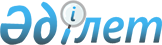 Аудандық мәслихаттың 2012 жылғы 20 желтоқсандағы № 56 "2013-2015 жылдарға арналған аудандық бюджет туралы" шешіміне өзгерістер енгізу туралы
					
			Күшін жойған
			
			
		
					Ақтөбе облысы Қобда аудандық мәслихатының 2013 жылғы 04 желтоқсандағы № 123 шешімі. Ақтөбе облысының Әділет департаментінде 2013 жылғы 06 желтоқсанда № 3698 болып тіркелді. Қолданылу мерзімінің аяқталуына байланысты күші жойылды - Ақтөбе облысы Қобда аудандық мәслихатының 2013 жылғы 24 желтоқсандағы № 136 шешімімен      Ескерту. Қолданылу мерзімінің аяқталуына байланысты күші жойылды - Ақтөбе облысы Қобда аудандық мәслихатының 24.12.2013 № 136 шешімімен.

      Қазақстан Республикасының 2001 жылғы 23 қаңтардағы «Қазақстан Республикасындағы жергілікті мемлекеттік басқару және өзін-өзі басқару туралы» Заңының 6 бабына, Қазақстан Республикасының 2008 жылғы 4 желтоқсандағы Бюджеттік Кодексінің 9, 106, 109 баптарына сәйкес Қобда аудандық мәслихат ШЕШІМ ЕТТІ:



      1. Қобда аудандық мәслихаттың 2012 жылғы 20 желтоқсандағы № 56 «2013-2015 жылдарға арналған аудандық бюджет туралы» (нормативтік құқықтық кесімдерді мемлекеттік тіркеу тізілімінде № 3484 тіркелген, 2013 жылғы 18 қаңтарда «Қобда» газетінің № 4 санында жарияланған) шешіміне мынадай өзгерістер енгізілсін:



      1) 1 тармақта:



      1) тармақшасында:

      кірістер

      2 749 592,4 деген цифрлар 2 748 578,3 деген цифрлармен ауыстырылсын;

      оның ішінде:

      салықтық емес түсімдер бойынша

      5 757 деген цифрлар 5 764,1 деген цифрлармен ауыстырылсын;

      трансферттер түсімдері бойынша

      2 452 367,4 деген цифрлар 2 451 346,2 деген цифрлармен ауыстырылсын;



      2) тармақшасында:

      шығындар

      2 777 948,6 деген цифрлар 2 776 934,5 деген цифрлармен ауыстырылсын.



      2) 6 тармақта:

      6 абзацтың бөлігінде:

      17 953 деген цифрлар 17 006 деген цифрлармен ауыстырылсын;

      8 абзацтың бөлігінде:

      18 751 деген цифрлар 18 676,8 деген цифрлармен ауыстырылсын;



      3) Көрсетілген шешімдегі 1 қосымша осы шешімдегі қосымшаға сәйкес редакцияда жазылсын.



      2. Осы шешім 2013 жылғы 1 қаңтардан бастап қолданысқа енгізіледі.        Аудандық мәслихат                Аудандық мәслихаттың

      сессиясының төрайымы                     хатшысы          Д.АРЫСТАНОВА                     Л.ИСМАҒАМБЕТОВА

2013 жылғы 4 желтоқсандағы № 123

аудан мәслихатының шешіміне

қосымша2012 жылғы 20 желтоқсандағы № 56

аудан мәслихатының шешіміне

1 қосымша 2013 жылға арналған аудандық бюджет
					© 2012. Қазақстан Республикасы Әділет министрлігінің «Қазақстан Республикасының Заңнама және құқықтық ақпарат институты» ШЖҚ РМК
				СанатыСанатыСанатыСанатыСомасы, мың теңгеСыныбыСыныбыСыныбыСомасы, мың теңгеIшкi сыныбыIшкi сыныбыСомасы, мың теңгеАТАУЫСомасы, мың теңгеІ. Кірістер2748578,31Салықтық түсімдер284306101Табыс салығы1255411012Жеке табыс салығы125541103Әлеуметтiк салық1151201031Әлеуметтік салық115120104Меншiкке салынатын салықтар377861041Мүлiкке салынатын салықтар178911043Жер салығы19951044Көлiк құралдарына салынатын салық144001045Бірыңғай жер салығы3500105Тауарларға, жұмыстарға және қызметтерге салынатын iшкi салықтар47351052Акциздер11601053Табиғи және басқа да ресурстарды пайдаланғаны үшiн түсетiн түсiмдер18001054Кәсiпкерлiк және кәсiби қызметтi жүргiзгенi үшiн алынатын алымдар1775108Заңдық мәнді іс-әрекеттерді жасағаны және (немесе) оған уәкілеттігі бар мемлекеттік органдар немесе лауазымды адамдар құжаттар бергені үшін алынатын міндетті төлемдер11241Мемлекеттік баж11242Салықтық емес түсiмдер5764,1201Мемлекеттік меншіктен түсетін кірістер264,12015Мемлекет меншігіндегі мүлікті жалға беруден түсетін кірістер257077Жеке тұлғаларға жергілікті бюджеттен берілген бюджеттік кредиттер бойынша сыйақылар (мүдделер)7,1206Басқа да салықтық емес түсiмдер55002061Басқа да салықтық емес түсiмдер55003Негізгі капиталды сатудан түсетін түсімдер7162303Жердi және материалдық емес активтердi сату71623031Жерді сату71624Трансферттердің түсімдері2451346,2402Мемлекеттiк басқарудың жоғары тұрған органдарынан түсетiн трансферттер2451346,24022Облыстық бюджеттен түсетiн трансферттер2451346,2Функ. топФунк. топФунк. топФунк. топФунк. топСомасы (мың теңге)Кіші функцияКіші функцияКіші функцияКіші функцияСомасы (мың теңге)ӘкімшіӘкімшіӘкімшіСомасы (мың теңге)БағдарламаБағдарламаСомасы (мың теңге)АТАУЫСомасы (мың теңге)123456II. Шығындар2 776 934,501Жалпы сипаттағы мемлекеттiк қызметтер 246 988,41Мемлекеттiк басқарудың жалпы функцияларын орындайтын өкiлдi, атқарушы және басқа органдар224 510,0112Аудан (облыстық маңызы бар қала) мәслихатының аппараты12 418,5001Аудан (облыстық маңызы бар қала) мәслихатының қызметін қамтамасыз ету жөніндегі қызметтер11 796,0003Мемлекеттік органның күрделі шығыстары622,5122Аудан (облыстық маңызы бар қала) әкімінің аппараты58 212,7001Аудан (облыстық маңызы бар қала) әкімінің қызметін қамтамасыз ету жөніндегі қызметтер51 021,9003Мемлекеттік органның күрделі шығыстары7 190,8123Қаладағы аудан, аудандық маңызы бар қала, кент, ауыл, ауылдық округ әкімінің аппараты153 878,8001Қаладағы аудан, аудандық маңызы бар қаланың, кент, ауыл, ауылдық округ әкімінің қызметін қамтамасыз ету жөніндегі қызметтер144 914,8022Мемлекеттік органның күрделі шығыстары8 964,02Қаржылық қызмет13 057,9452Ауданның (облыстық маңызы бар қаланың) қаржы бөлімі13 057,9001Ауданның (облыстық маңызы бар қаланың) бюджеттің орындау және ауданның (облыстық маңызы бар қаланың) коммуналдық меншігін басқару саласындағы мемлекеттік саясатты іске асыру жөніндегі қызметтер12 493,3003Салық салу мақсатында мүлікті бағалауды жүргізу171,0010Жекешелендіру, коммуналдық меншікті басқару, жекешелендіруден кейінгі қызмет және осыған байланысты дауларды реттеу30,5018Мемлекеттік органның күрделі шығыстары362,55Жоспарлау және статистикалық қызмет9 420,5453Ауданның (облыстық маңызы бар қаланың) экономика және бюджеттік жоспарлау бөлімі9 420,5001Экономикалық саясатты, мемлекеттік жоспарлау жүйесін қалыптастыру және дамыту және аудандық (облыстық маңызы бар қаланың) басқару саласындағы мемлекеттік саясатты іске асыру жөніндегі қызметтер 9 251,2004Мемлекеттік органның күрделі шығыстары169,302Қорғаныс2 648,41Әскери мұқтаждықтар1 498,6122Аудан (облыстық маңызы бар қала) әкімінің аппараты1 498,6005Жалпыға бірдей әскери міндетті атқару шеңберіндегі іс-шаралар1 498,62Төтенше жағдайлар жөнiндегi жұмыстарды ұйымдастыру1 149,8122Аудан (облыстық маңызы бар қала) әкімінің аппараты1 149,8006Аудан (облыстық маңызы бар қала) ауқымындағы төтенше жағдайлардың алдын алу және жою138,6007Аудандық (қалалық) ауқымдағы дала өрттерінің, сондай-ақ мемлекеттік өртке қарсы қызмет органдары құрылмаған елдi мекендерде өрттердің алдын алу және оларды сөндіру жөніндегі іс-шаралар1 011,203Қоғамдық тәртіп, қауіпсіздік, құқықтық, сот, қылмыстық-атқару қызметі3 008,79Қоғамдық тәртіп және қауіпсіздік саласындағы басқа да қызметтер3 008,7458Ауданның (облыстық маңызы бар қаланың) тұрғын үй-коммуналдық шаруашылығы, жолаушылар көлігі және автомобиль жолдары бөлімі3 008,7021Елдi мекендерде жол жүрісі қауiпсiздiгін қамтамасыз ету3 008,704Бiлiм беру1 963 235,51Мектепке дейiнгi тәрбиелеу және оқыту205 116,7464Ауданның (облыстық маңызы бар қаланың) білім бөлімі205 116,7009Мектепке дейінгі тәрбие ұйымдарының қызметін қамтамасыз ету145 970,7040Мектепке дейінгі білім беру ұйымдарында мемлекеттік білім беру тапсырысын іске асыруға59 146,02Бастауыш, негізгі орта және жалпы орта білім беру1 607 516,2464Ауданның (облыстық маңызы бар қаланың) білім бөлімі1 607 516,2003Жалпы білім беру1 559 919,2006Балаларға қосымша білім беру 47 597,09Бiлiм беру саласындағы өзге де қызметтер150 602,6464Ауданның (облыстық маңызы бар қаланың) білім бөлімі150 602,6001Жергілікті деңгейде білім беру саласындағы мемлекеттік саясатты іске асыру жөніндегі қызметтер14 452,0005Ауданның (облыстық маңызы бар қаланың) мемлекеттік білім беру мекемелері үшін оқулықтар мен оқу-әдiстемелiк кешендерді сатып алу және жеткізу12 634,9007Аудандық (қалалық) ауқымдағы мектеп олимпиадаларын және мектептен тыс іс-шараларды өткiзу854,0012Мемлекеттік органның күрделі шығыстары582,5015Жетім баланы (жетім балаларды) және ата-аналарының қамқорынсыз қалған баланы (балаларды) күтіп-ұстауға асыраушыларына ай сайынғы ақшалай қаражат төлемдері 7 791,0067Ведомстволық бағыныстағы мемлекеттік мекемелерінің және ұйымдарының күрделі шығыстары114 288,206Әлеуметтiк көмек және әлеуметтiк қамтамасыз ету 95 566,92Әлеуметтiк көмек80 710,0123Қаладағы аудан, аудандық маңызы бар қала, кент, ауыл, ауылдық округ әкімінің аппараты5 909,1003Мұқтаж азаматтарға үйінде әлеуметтік көмек көрсету5 909,1451Ауданның (облыстық маңызы бар қаланың) жұмыспен қамту және әлеуметтік бағдарламалар бөлімі74 800,9002Еңбекпен қамту бағдарламасы22 769,6004Ауылдық жерлерде тұратын денсаулық сақтау, білім беру, әлеуметтік қамтамасыз ету, мәдениет, спорт және ветеринар мамандарына отын сатып алуға Қазақстан Республикасының заңнамасына сәйкес әлеуметтік көмек көрсету8 305,0005Мемлекеттік атаулы әлеуметтік көмек 38,5007Жергілікті өкілетті органдардың шешімі бойынша мұқтаж азаматтардың жекелеген топтарына әлеуметтік көмек37 510,001618 жасқа дейінгі балаларға мемлекеттік жәрдемақылар4 789,8017Мүгедектерді оңалту жеке бағдарламасына сәйкес, мұқтаж мүгедектерді міндетті гигиеналық құралдармен және ымдау тілі мамандарының қызмет көрсетуін, жеке көмекшілермен қамтамасыз ету 1 388,09Әлеуметтiк көмек және әлеуметтiк қамтамасыз ету салаларындағы өзге де қызметтер14 856,9451Ауданның (облыстық маңызы бар қаланың) жұмыспен қамту және әлеуметтік бағдарламалар бөлімі14 856,9001Жергілікті деңгейде жұмыспен қамтуды қамтамасыз ету және халық үшін әлеуметтік бағдарламаларды іске асыру саласындағы мемлекеттік саясатты іске асыру жөніндегі қызметтер 13 939,4011Жәрдемақыларды және басқа да әлеуметтік төлемдерді есептеу, төлеу мен жеткізу бойынша қызметтерге ақы төлеу219,0021Мемлекеттік органның күрделі шығыстары698,507Тұрғын үй-коммуналдық шаруашылық66 014,01Тұрғын үй шаруашылығы38 617,7455Ауданның (облыстық маңызы бар қаланың) мәдениет және тілдерді дамыту бөлімі1 456,0024Жұмыспен қамту-2020 жол картасы бойынша ауылдық елді мекендерді дамыту шеңберінде объектілерді жөндеу1 456,0458Ауданның (облыстық маңызы бар қаланың) тұрғын үй-коммуналдық шаруашылық, жолаушылар көлігі және автомобиль жолдары бөлімі700,0033Инженерлік коммуникациялық инфрақұрылымды жобалау, дамыту, жайластыру және (немесе) сатып алу 700,0466Ауданның (облыстық маңызы бар қаланың) сәулет, қала құрылысы және құрылыс бөлімі23 312,0003Мемлекеттік коммуналдық тұрғын үй қорының тұрғын үйін жобалау, салу және (немесе) сатып алу22 680,0004Инженерлік коммуникациялық инфрақұрылымды жобалау, дамыту, жайластыру және (немесе) сатып алу 632,0464Ауданның (облыстық маңызы бар қаланың) білім бөлімі13 149,7026Жұмыспен қамту-2020 жол картасы бойынша ауылдық елді мекендерді дамыту шеңберінде объектілерді жөндеу13 149,72Коммуналдық шаруашылық17 064,3458Ауданның (облыстық маңызы бар қаланың) тұрғын үй-коммуналдық шаруашылығы, жолаушылар көлігі және автомобиль жолдары бөлімі17 064,3012Сумен жабдықтау және су бөлу жүйесінің қызмет етуі 9 614,3058Елді мекендердегі сумен жабдықтау және су бұру жүйелерін дамыту7 450,03Елді-мекендерді абаттандыру10 332,0123Қаладағы аудан, аудандық маңызы бар қала, кент, ауыл, ауылдық округ әкімінің аппараты9 632,0008Елді мекендердің көшелерін жарықтандыру7 094,3009Елді мекендердің санитариясын қамтамасыз ету763,2011Елді мекендерді абаттандыру және көгалдандыру1 774,5458Ауданның (облыстық маңызы бар қаланың) тұрғын үй-коммуналдық шаруашылығы, жолаушылар көлігі және автомобиль жолдары бөлімі700,0018Елдi мекендердi абаттандыру және көгалдандыру700,008Мәдениет, спорт, туризм және ақпараттық кеңістiк220 119,71Мәдениет саласындағы қызмет150 288,2455Ауданның (облыстық маңызы бар қаланың) мәдениет және тілдерді дамыту бөлімі121 623,2003Мәдени-демалыс жұмысын қолдау121 623,2466Ауданның (облыстық маңызы бар қаланың) сәулет, қала құрылысы және құрылыс бөлімі28 665,0011Мәдениет объектілерін дамыту28 665,02Спорт1 903,0465Ауданның (облыстық маңызы бар қаланың) дене шынықтыру және спорт бөлімі1 903,0006Аудандық (облыстық маңызы бар қалалық) деңгейде спорттық жарыстар өткiзу301,3007Әртүрлi спорт түрлерi бойынша аудан (облыстық маңызы бар қала) құрама командаларының мүшелерiн дайындау және олардың облыстық спорт жарыстарына қатысуы1 601,73Ақпараттық кеңiстiк41 479,0455Ауданның (облыстық маңызы бар қаланың) мәдениет және тілдерді дамыту бөлімі35 627,0006Аудандық (қалалық) кiтапханалардың жұмыс iстеуi35 215,0007Мемлекеттік тілді және Қазақстан халықтарының басқа да тілдерін дамыту412,0456Ауданның (облыстық маңызы бар қаланың) ішкі саясат бөлімі5 852,0002Газеттер мен журналдар арқылы мемлекеттік ақпараттық саясат жүргізу жөніндегі қызметтер4 707,0005Телерадио хабарларын тарату арқылы мемлекеттік ақпараттық саясатты жүргізу жөніндегі қызметтер1 145,09Мәдениет, спорт, туризм және ақпараттық кеңiстiктi ұйымдастыру жөнiндегi өзге де қызметтер26 449,5455Ауданның (облыстық маңызы бар қаланың) мәдениет және тілдерді дамыту бөлімі17 393,5001Жергілікті деңгейде тілдерді және мәдениетті дамыту саласындағы мемлекеттік саясатты іске асыру жөніндегі қызметтер8 426,0010Мемлекеттік органның күрделі шығыстары291,0032Ведомстволық бағыныстағы мемлекеттік мекемелерінің және ұйымдарының күрделі шығыстары8 676,5456Ауданның (облыстық маңызы бар қаланың) ішкі саясат бөлімі8 356,0001Жергілікті деңгейде ақпарат, мемлекеттілікті нығайту және азаматтардың әлеуметтік сенімділігін қалыптастыру саласында мемлекеттік саясатты іске асыру жөніндегі қызметтер5 811,0003Жастар саясаты саласында іс-шараларды iске асыру2 346,0006Мемлекеттік органның күрделі шығыстары199,0465Ауданның (облыстық маңызы бар қаланың) дене шынықтыру және спорт бөлімі700,0001Жергілікті деңгейде дене шынықтыру және спорт саласындағы мемлекеттік саясатты іске асыру жөніндегі қызметтер700,010Ауыл, су, орман, балық шаруашылығы, ерекше қорғалатын табиғи аумақтар, қоршаған ортаны және жануарлар дүниесін қорғау, жер қатынастары78 878,71Ауыл шаруашылығы18 597,6453Ауданның (облыстық маңызы бар қаланың) экономика және бюджеттік жоспарлау бөлімі6 005,8099Мамандардың әлеуметтік көмек көрсетуі жөніндегі шараларды іске асыру6 005,8466Ауданның (облыстық маңызы бар қаланың) сәулет, қала құрылысы және құрылыс бөлімі265,7010Ауыл шаруашылығы объектілерін дамыту265,7474Ауданның (облыстық маңызы бар қаланың) ауыл шаруашылығы және ветеринария бөлімі12 326,1001Жергілікті деңгейде ауыл шаруашылығы және ветеринария саласындағы мемлекеттік саясатты іске асыру жөніндегі қызметтер11 463,6003Мемлекеттік органның күрделі шығыстары462,5005Мал көмінділерінің (биотермиялық шұңқырлардың) жұмыс істеуін қамтамасыз ету400,06Жер қатынастары8 282,1463Ауданның (облыстық маңызы бар қаланың) жер қатынастары бөлімі8 282,1001Аудан (облыстық маңызы бар қала) аумағында жер қатынастарын реттеу саласындағы мемлекеттік саясатты іске асыру жөніндегі қызметтер6 114,1006Аудандық маңызы бар қалалардың, кенттердiң, ауылдардың, ауылдық округтердiң шекарасын белгiлеу кезiнде жүргiзiлетiн жерге орналастыру2 000,0007Мемлекеттік органның күрделі шығыстары168,09Ауыл, су, орман, балық шаруашылығы және қоршаған ортаны қорғау мен жер қатынастары саласындағы өзге де қызметтер51 999,0474Ауданның (облыстық маңызы бар қаланың) ауыл шаруашылығы және ветеринария бөлімі51 999,0013Эпизоотияға қарсы іс-шаралар жүргізу51 999,011Өнеркәсіп, сәулет, қала құрылысы және құрылыс қызметі6 833,02Сәулет, қала құрылысы және құрылыс қызметі6 833,0466Ауданның (облыстық маңызы бар қаланың) сәулет, қала құрылысы және құрылыс бөлімі6 833,0001Құрылыс, аудандарының және елді мекендерінің сәулеттік бейнесін жақсарту саласындағы мемлекеттік саясатты іске асыру және ауданның аумағында ұтымды және тиімді қала құрылысын игеруді қамтамасыз ету жөніндегі қызметтер 6 833,012Көлiк және коммуникация64 937,01Автомобиль көлiгi64 937,0458Ауданның (облыстық маңызы бар қаланың) тұрғын үй-коммуналдық шаруашылығы, жолаушылар көлігі және автомобиль жолдары бөлімі64 937,0023Автомобиль жолдарының жұмыс істеуін қамтамасыз ету15 000,0045Аудандық маңызы бар автомобиль жолдарын және елді-мекендердің көшелерін күрделі және орташа жөндеу49 937,013Басқалар27 196,43Кәсіпкерлік қызметті қолдау және бәсекелестікті қорғау1 277,9469Ауданның (облыстық маңызы бар қаланың) кәсіпкерлік бөлімі1 277,9001Жергілікті деңгейде кәсіпкерлік пен өнеркәсіпті дамыту саласындағы мемлекеттік саясатты іске асыру жөніндегі қызметтер987,5004Мемлекеттік органның күрделі шығыстары290,49Басқалар25 918,5123Қаладағы аудан, аудандық маңызы бар қала, кент, ауыл, ауылдық округ әкімінің аппараты16 446,0040"Өңірлерді дамыту" Бағдарламасы щеңберінде өңірлерді экономикалық дамытуға жәрдемдесу бойынша шараларды іске асыру16 446,0458Ауданның (облыстық маңызы бар қаланың) тұрғын үй-коммуналдық шаруашылығы, жолаушылар көлігі және автомобиль жолдары бөлімі6 637,9001Жергілікті деңгейде тұрғын үй-коммуналдық шаруашылығы, жолаушылар көлігі және автомобиль жолдары саласындағы мемлекеттік саясатты іске асыру жөніндегі қызметтер6 325,4013Мемлекеттік органның күрделі шығыстары312,5464Ауданның (облыстық маңызы бар қаланың) білім бөлімі2 834,6041"Өңірлерді дамыту" Бағдарламасы щеңберінде өңірлерді экономикалық дамытуға жәрдемдесу бойынша шараларды іске асыру2 834,614Борышқа қызмет көрсету7,11Борышқа қызмет көрсету7,1452Ауданның (облыстық маңызы бар қаланың) қаржы бөлімі7,1013Жергілікті атқарушы органдардың облыстық бюджеттен қарыздар бойынша сыйақылар мен өзге де төлемдерді төлеу бойынша борышына қызмет көрсету7,115Трансферттер1 500,71Трансферттер1 500,7452Ауданның (облыстық маңызы бар қаланың) қаржы бөлімі1 500,7006Нысаналы пайдаланылмаған (толық пайдаланылмаған) трансферттерді қайтару1 500,7III. Таза бюджеттік кредит беру10 142,0Бюджеттік кредиттер15 696,010Ауыл, су, орман, балық шаруашылығы, ерекше қорғалатын табиғи аумақтар, қоршаған ортаны және жануарлар дүниесін қорғау, жер қатынастары15 696,01Ауыл шаруашылығы 15 696,0453Ауданның (облыстық маңызы бар қаланың) экономика және бюджеттік жоспарлау бөлімі15 696,0006Мамандарды әлеуметтік қолдау шараларын іске асыруға берілетін бюджеттік кредиттер15 696,0санатысанатысанатысанатысанатыСомасы (мың теңге)сыныбысыныбысыныбысыныбыСомасы (мың теңге)ішкі сыныбыішкі сыныбыішкі сыныбыСомасы (мың теңге)ерекшелігіерекшелігіСомасы (мың теңге)АТАУЫСомасы (мың теңге)1234565Бюджеттік кредиттерді өтеу5 554,001Бюджеттік кредиттерді өтеу5 554,01Мемлекеттік бюджеттен берілген бюджеттік кредиттерді өтеу5 554,013Жеке тұлғаларға жергілікті бюджеттен берілген бюджеттік кредиттерді өтеу 5 554,0Функ. топФунк. топФунк. топФунк. топФунк. топСомасы (мың теңге)Кіші функцияКіші функцияКіші функцияКіші функцияСомасы (мың теңге)ӘкімшіӘкімшіӘкімшіСомасы (мың теңге)БағдарламаБағдарламаСомасы (мың теңге)АТАУЫСомасы (мың теңге)123456IV. Қаржы активтерімен жасалатын операциялар бойынша сальдо 0Қаржы активтерін сатып алу 013Басқалар09Басқалар0452Ауданның (облыстық маңызы бар қаланың) қаржы бөлімі0005Заңды тұлғалардың жарғылық капиталын қалыптастыру немесе ұлғайту0V. Бюджет тапшылығы -38 498,2VI. Бюджет тапшылығын қаржыландыру 38 498,2санатысанатысанатысанатысанатыСомасы (мың теңге) сыныбысыныбысыныбысыныбыСомасы (мың теңге) ішкі сыныбыішкі сыныбыішкі сыныбыСомасы (мың теңге) ерекшелігіерекшелігіСомасы (мың теңге) АТАУЫСомасы (мың теңге) 1234567Қарыздар түсімі15 696,001Мемлекеттік ішкі қарыздар15 696,0203Қарыз алу келісім-шарттары15 696,0санатысанатысанатысанатысанатыСомасы (мың теңге) сыныбысыныбысыныбысыныбыСомасы (мың теңге) ішкі сыныбыішкі сыныбыішкі сыныбыСомасы (мың теңге) ерекшелігіерекшелігіСомасы (мың теңге) АТАУЫСомасы (мың теңге) 12345616Қарыздарды өтеу5 745,01Қарыздарды өтеу5 745,0452Ауданның (облыстық маңызы бар қаланың) қаржы бөлімі5 745,0008Жергілікті атқарушы органның жоғары тұрған бюджет алдындағы борышын өтеу5 554,0021Жергілікті бюджеттен бөлінген пайдаланылмаған бюджеттік кредиттерді қайтару191,0санатысанатысанатысанатысанатыСомасы (мың теңге) сыныбысыныбысыныбысыныбыСомасы (мың теңге) ішкі сыныбыішкі сыныбыішкі сыныбыСомасы (мың теңге) ерекшелігіерекшелігіСомасы (мың теңге) АТАУЫСомасы (мың теңге) 1234568Бюджет қаражаттарының пайдаланылатын қалдықтары28 547,201Бюджет қаражаты қалдықтары28 547,21Бюджет қаражатының бос қалдықтары28 547,2